COMMUNAUTE DE PAROISSES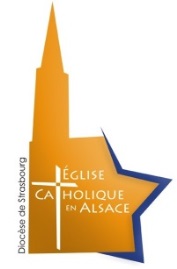 « LES SOURCES DE LA MODER »Ingwiller, Lichtenberg, Wingen sur Moder, Rosteig, Frohmuhl, TieffenbachFICHE D’INSCRIPTION 1er PARDON et 1ère COMMUNION ANNÉE				La préparation aux sacrements se déroule sur deux années.Nous parents de 	 demandons l’inscription de notre enfant.Nous nous engageons à tout faire pour qu’il soit présent aux rencontres catéchétiques et aux célébrations.Nom et prénom de l’enfant : 	 Fille   Garçon  Né(e) le : 	 à 	Baptisé(e) le : 	 à l’église de 	 (Si le baptême a eu lieu en dehors de la communauté de paroisses, joindre un certificat de baptême)Fréquente l’école de : 	 y participe à l’heure de religion :  Oui   Non    Nom et prénom du père : 	De religion :    Catholique  	Protestante  	Autre : 	Profession :		Adresse : N° 	 Rue 	Code postal : 	 Commune : 	N° Téléphone portable : 	Adresse mail : 	Nom de jeune fille et prénom de la mère : 	De religion :    Catholique  	Protestante  	Autre : 	Profession :		Adresse : N° 	 Rue 	Code postal : 	 Commune : 	N° Téléphone portable : 	Adresse mail : 	Frères et sœurs de l’enfant (nom - prénom et date de naissance) 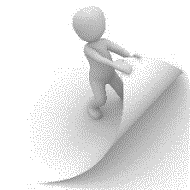 J’autorise la diffusion de l’image et de la voix de mon enfant par lesquelles il serait reconnaissable.Je souhaite m’investir dans l’accompagnement des enfants sur le chemin de la première communion avec d’autres parents.J’autorise l’équipe de catéchistes à me contacter par sms sur le numéro 	 du père  		 de la mère J’autorise l’équipe de catéchistes à me contacter par mail à l’adresse 	 du père  		 de la mère Fait à 	 le, 		Signature d’un représentant légal :Frais de parcours réglés le  					Par chèque à l’ordre de la mense curialeEn espèces(Frais pour les 5 carnets Nathanaël pour les deux années, photocopies, chauffage … )Commentaire éventuel (allergies, problèmes de santé, soucis financiers, …) :